Sírvase reemplazar la lista de signatorios de las propuestas comunes africanas por el texto adjunto.En el cuadro siguiente se enumeran las propuestas de la Unión Africana de Telecomunicaciones a la PP-18 de la UIT y las administraciones que apoyan las propuestas comunes africanas:Conferencia de Plenipotenciarios (PP-18)
Dubái, 29 de octubre – 16 de noviembre de 2018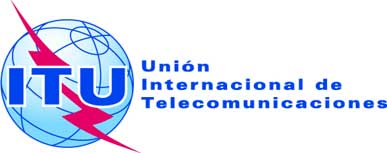 SESIÓN PLENARIACorrigéndum 1 al
Documento 55-S27 de octubre de 2018Original: inglésAdministraciones de la Unión Africana de TelecomunicacionesAdministraciones de la Unión Africana de TelecomunicacionesPROPUESTAS COMUNES AFRICANAS PARA LOS TRABAJOS DE LA CONFERENCIAPROPUESTAS COMUNES AFRICANAS PARA LOS TRABAJOS DE LA CONFERENCIAEstados MiembrosDocumento PP-18/55(Add.1)Documento PP-18/55(Add.1)Documento PP-18/55(Add.1)Documento PP-18/55(Add.1)Documento PP-18/55(Add.1)Documento PP-18/55(Add.1)Documento PP-18/55(Add.1)Documento PP-18/55(Add.1)Documento PP-18/55(Add.1)Documento PP-18/55(Add.1)Documento PP-18/55(Add.1)Documento PP-18/55(Add.1)Documento PP-18/55(Add.1)Estados MiembrosAFCP/
55A1/1AFCP/
55A1/2AFCP/
55A1/3AFCP/
55A1/4AFCP/
55A1/5AFCP/
55A1/6AFCP/
55A1/7AFCP/
55A1/8AFCP/
55A1/9AFCP/
55A1/10AFCP/
55A1/11AFCP/
55A1/12AFCP/
55A1/131ArgeliaXXXXXXXXXXXXX2AngolaXXXXXXXXXXXXX3BeninXXXXXXXXXXXXX4BotswanaXXXXXXXXXXXXX5Burkina FasoXXXXXXXXXXXXX6BurundiXXXXXXXXXXXXX7CamerúnXXXXXXXXXXXXX8Cabo Verde9Centroafricana (Rep.)10ChadXXXXXXXXXXXXX11Congo (Rep. del)XXXXXXXXXXXXX12Côte d'IvoireXXXXXXXXXXXXX13Rep. Dem. del CongoXXXXXXXXXXXXX14Comoras15Djibouti16EgiptoXXXXXXXXXXXXX17Eritrea18EswatiniXXXXXXXXXXXXX19Etiopía20Guinea Ecuatorial21Gabonesa (República)XXXXXXXXXXXXX22GambieXXXXXXXXXXXXX23GambiaXXXXXXXXXXXXX24Guinea25Guinea-Bissau26KenyaXXXXXXXXXXXXX27Lesotho28Liberia29Libia30Madagascar31Malawi32MalíXXXXXXXXXXXXX33MauritaniaXXXXXXXXXXXXX34Mauricio35MarruecosXXXXXXXXXXXXX36MozambiqueXXXXXXXXXXXXX37NamibiaXXXXXXXXXXXXX38NígerXXXXXXXXXXXXX39NigeriaXXXXXXXXXXXXX40RwandaXXXXXXXXXXXXX41Santo Tomé y Príncipe42SenegalXXXXXXXXXXXXX43Seychelles44Sierra Leona45SomaliaXXXXXXXXXXXXX46Sudafricana (Rep.)XXXXXXXXXXXXX47Sudán del Sur48SudánXXXXXXXXXXXXX49TanzaníaXXXXXXXXXXXXX50Togolesa (República)XXXXXXXXXXXXX51TúnezXXXXXXXXXXXXX52UgandaXXXXXXXXXXXXX53ZambiaXXXXXXXXXXXXX55ZimbabweXXXXXXXXXXXXXTotal CosignatoriosTotal Cosignatorios35353535353535353535353535Estados MiembrosDocumento PP-18/55(Add.2)Documento PP-18/55(Add.2)Documento PP-18/55(Add.2)Documento PP-18/55(Add.2)Documento PP-18/55(Add.2)Documento PP-18/55(Add.2)Documento PP-18/55(Add.3)Documento PP-18/55(Add.3)Documento PP-18/55(Add.3)Documento PP-18/55(Add.3)Documento PP-18/55(Add.3)Documento PP-18/55(Add.3)Documento PP-18/55(Add.3)Documento PP-18/55(Add.3)Documento PP-18/55(Add.3)Documento PP-18/55(Add.3)Estados MiembrosAFCP/
55A2/1AFCP/
55A2/2AFCP/
55A2/3AFCP/
55A2/4AFCP/
55A2/5AFCP/
55A2/6AFCP/
55A3/1AFCP/
55A3/2AFCP/
55A3/3AFCP/
55A3/4AFCP/
55A3/5AFCP/
55A3/6AFCP/
55A3/7AFCP/
55A3/8AFCP/
55A3/9AFCP/
55A3/101ArgeliaXXXXXXXXXXXXXXXX2AngolaXXXXXXXXXXXXXXXX3BeninXXXXXXXXXXXXXXXX4BotswanaXXXXXXXXXXXXXXXX5Burkina FasoXXXXXXXXXXXXXXXX6BurundiXXXXXXXXXXXXXXXX7CamerúnXXXXXXXXXXXXXXXX8Cabo Verde9Centroafricana (Rep.)10ChadXXXXXXXXXXXXXXXX11Congo (Rep. del)XXXXXXXXXXXXXXXX12Côte d'IvoireXXXXXXXXXXXXXXXX13Rep. Dem. del CongoXXXXXXXXXXXXXXXX14Comoras15Djibouti16EgiptoXXXXXXXXXXXXXXXX17Eritrea18EswatiniXXXXXXXXXXXXXXXX19Etiopía20Guinea Ecuatorial21Gabonesa (República)XXXXXXXXXXXXXXXX22GambieXXXXXXXXXXXXXXXX23GambiaXXXXXXXXXXXXXXXX24Guinea25Guinea-Bissau26KenyaXXXXXXXXXXXXXXXX27Lesotho28Liberia29Libia30Madagascar31Malawi32MalíXXXXXXXXXXXXXXXX33MauritaniaXXXXXXXXXXXXXXXX34Mauricio35MarruecosXXXXXXXXXXXX36MozambiqueXXXXXXXXXXXXXXXX37NamibiaXXXXXXXXXXXXXXXX38NígerXXXXXXXXXXXXXXXX39NigeriaXXXXXXXXXXXXXXXX40RwandaXXXXXXXXXXXXXXXX41Santo Tomé y Príncipe42SenegalXXXXXXXXXXXXXXXX43Seychelles44Sierra Leona45SomaliaXXXXXXXXXXXXXXXX46Sudafricana (Rep.)XXXXXXXXXXXXXXXX47Sudán del Sur48SudánXXXXXXXXXXXXXXXX49TanzaníaXXXXXXXXXXXXXXXX50Togolesa (República)XXXXXXXXXXXXXXXX51TúnezXXXXXXXXXXXXXXXX52UgandaXXXXXXXXXXXXXXXX53ZambiaXXXXXXXXXXXXXXXX55ZimbabweXXXXXXXXXXXXXXXXTotal CosignatoriosTotal Cosignatorios353535353535353535353535353535Estados MiembrosDocumento PP-18/55(Add.4)Documento PP-18/55(Add.4)Documento PP-18/55(Add.4)Documento PP-18/55(Add.4)Documento PP-18/55(Add.4)Documento PP-18/55(Add.4)Documento PP-18/55(Add.4)Documento PP-18/55(Add.4)Documento PP-18/55(Add.4)Documento PP-18/55(Add.4)Documento PP-18/55(Add.4)Documento PP-18/55(Add.4)Doc. PP-18/
55(Add.5)Doc. PP-18/
55(Add.5)Estados MiembrosAFCP/
55A4/1AFCP/
55A4/2AFCP/
55A4/3AFCP/
55A4/4AFCP/
55A4/5AFCP/
55A4/6AFCP/
55A4/7AFCP/
55A4/8AFCP/
55A4/9AFCP/
55A4/10AFCP/
55A4/11AFCP/
55A4/12AFCP/
55A5/1AFCP/
55A5/21ArgeliaXXXXXXXXXXXXXX2AngolaXXXXXXXXXXXXXX3BeninXXXXXXXXXXXXXX4BotswanaXXXXXXXXXXXXXX5Burkina FasoXXXXXXXXXXXXXX6BurundiXXXXXXXXXXXXXX7CamerúnXXXXXXXXXXXXXX8Cabo Verde9Centroafricana (Rep.)10ChadXXXXXXXXXXXXXX11Congo (Rep. del)XXXXXXXXXXXXXX12Côte d'IvoireXXXXXXXXXXXXXX13Rep. Dem. del CongoXXXXXXXXXXXXXX14Comoras15Djibouti16EgiptoXXXXXXXXXXXXXX17Eritrea18EswatiniXXXXXXXXXXXXXX19Etiopía20Guinea Ecuatorial21Gabonesa (República)XXXXXXXXXXXXXX22GambieXXXXXXXXXXXXXX23GambiaXXXXXXXXXXXXXX24Guinea25Guinea-Bissau26KenyaXXXXXXXXXXXXXX27Lesotho28Liberia29Libia30Madagascar31Malawi32MalíXXXXXXXXXXXXXX33MauritaniaXXXXXXXXXXXXXX34Mauricio35MarruecosXXXXXXXXXXXX36MozambiqueXXXXXXXXXXXXXX37NamibiaXXXXXXXXXXXXXX38NígerXXXXXXXXXXXXXX39NigeriaXXXXXXXXXXXXXX40RwandaXXXXXXXXXXXXXX41Santo Tomé y Príncipe42SenegalXXXXXXXXXXXXXX43Seychelles44Sierra Leona45SomaliaXXXXXXXXXXXXXX46Sudafricana (Rep.)XXXXXXXXXXXXXX47Sudán del Sur48SudánXXXXXXXXXXXXXX49TanzaníaXXXXXXXXXXXXXX50Togolesa (República)XXXXXXXXXXXXXX51TúnezXXXXXXXXXXXXXX52UgandaXXXXXXXXXXXXXX53ZambiaXXXXXXXXXXXXXX55ZimbabweXXXXXXXXXXXXXXTotal CosignatoriosTotal Cosignatorios3535353535353535353535353535